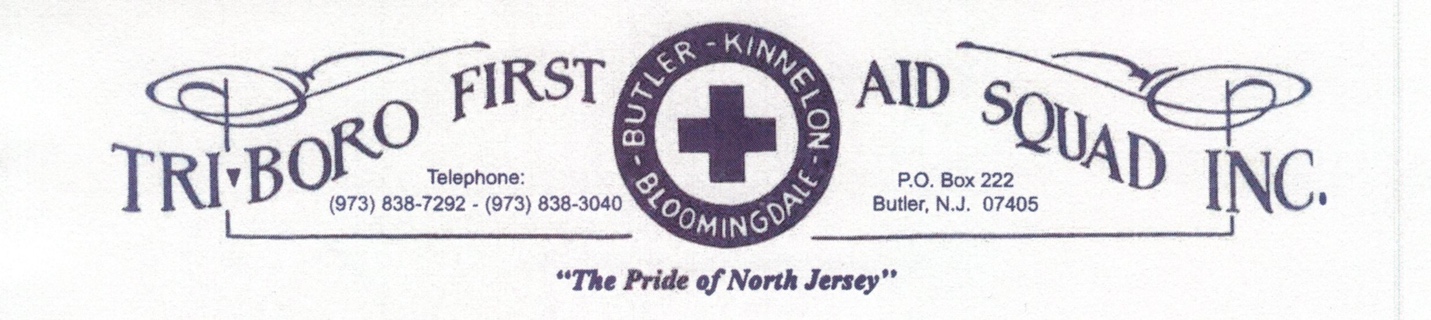 TBFAS Meeting MinutesDate: November 08, 2022Meeting was called to order at 19:35 by Gayle Dunlap, President with a salute to the flag followed by a reading by Anish Kuriachian. Roll call taken by Mary Hall. Motion to accept minutes by Danielle Arndt, seconded by Leslie Graf, motion carried.Treasurer’s Report: Joyce ReyesBeginning Balance:  $82,155.81Deposits:  $2,935.00Expenses:  $17,650.67Balance:  $67,440.14Fund Drive to Date:  $75,554Gold Cross: Dee Dunlap-Dean:  went to convention not overly attended; phase 1 contract with first response mental health; app to download and if you have a call you are upset about, you can reach out on app and other squad people will talk to you and they can call you to talk based on your choice of contact.  They have resources to send you to if needed. Trying to get funding for state for this.  Asking Gold Cross people to sign up for Apollo, Dee signed up for our area. 988 is operational for suicide. State is working on 911 transfer to 988. Went over bills that we discussed last month. Dee has budget from Gold Cross. Reports we need to send into them listing all members and their cards and name of medical director. Producing a film for social media to encourage membership geared to younger people.  There are many banks that have grants and other companies, HD, Jersey Mikes, NJ Water. We have to research ourselves. Dr. Steve Rosano, said masks and googles are not mandated by OEC, depends on hospital, 40% for flu, ebola is back in area. Training fund has 5 mil and not being released. Budget was passed. No run offs all officers ran unopposed. May 21st will be mid-year. Book from convention If anyone wants to see that and the by-laws, see Dee, also got a poster for Apollo hang in meeting room.Health & Welfare: Leslie Graf:  former member, Mark Halliday’s Mother in law passed, Dave Schimol’s wife passed and the service was on a Sunday in PA, next morning his dad was in hospital and we sent him a card.Special Events: Patti Tabler:  met about dinner and went over some stuff, well on our wayLoan Outs: Michael Johnston:  no reportTeen Squad: Patti Tabler:  squad met and washed rigs, recharter is end of Dec., we may add a couple kids, keeping it smallBy Laws: Linda McKnight:  no reportPublicity: Buzz Warren:  no reportRefreshments: Amanda LoCicero:  thank you, very goodUniforms: Alysha Futcher:  Gayle Dunlap told new members to see Patti Tabler if you need a coatRadios: John Futcher: progressI & G: no reportOxygen: George Chernetz:  no reportMembership: Dee Dunlap Dean:  no reportBuilding & Grounds: Dean Marletta:  did some incidental repairs, scheduled Vanderhoff for maintenance, floor is finished.Ways & Means: Patti Tabler:  no reportInsurance: Skip Mullin:  no reportHealth & Safety:  George Chernetz:  no reportAd Hoc Tablets:  Patti Tabler: progress, waiting for them to come. Ad Hoc Rig:  Mary Hall: no report, Gayle Dunlap said the company will be in contact before end of yearCaptain’s Report: Bill Dunlap:  1722 calls this year; Oct 182 total, Morris County took 60, TriBoro was paged out for 122 we covered 82 missing 42 – 60%.  Need to get coverage to 90%; 1 -2 all calls each we would have better coverage, a number of 1 member call ins.  LT check with your people and ask them to ride.  You’re responsible to cover your time, write a letter to I&G if you can’t ride for a period of time, you all volunteered to ride.  36 is in good shape, 37 is in good shape, 38 had an O2 sensor replaced and they replaced shocks on compartment doors, ceiling lights out, o/f, fuel injector cleaning – all good now.  Replaced the stretcher batteries, all are new now – all 6 batteries. 2 hare traction splints replaced.  If you notice something missing or something needs repair, write on blackboard and contact John or Bill.Lt’s Report: Anish Kuriachen:  thanks for riding, we need more to ride, our actual percentage is less when you figure all the calls.Chief Instructor: Gayle Dunlap:  Machinery accidents is this month’s training. If you have any ideas to be taught, get them to Gayle Dunlap, next Tuesday they will be putting together next year’s list. Emily Thomson will give Gayle a list of what the new EMTs need for recert.  Heard from butler library, they received a grant, they got us access to prep tests for EMT, To access, go to Butlerlibrary.org, click on the letter “G”, log into Gale product, click on vocational test link.  Almost done with EMR class, may only get one new member from this class.President’s Report: Gayle Dunlap:  Kinnelon veteran’s day celebration; need rig from 10 – 1 – Danielle Arndt needs someone to cover with her.  Talked to police about wearing guns in the back of rig w/psych pt., they said the holster it is in has a 3-point lock, not anyone can just grab the gun. If you are not comfortable with the pt they will gladly go with us or follow us if better. All three Police Chiefs agreed and no handcuffs behind the back, and they will only use them when pt is under arrest or has been violent.Correspondence: Annette Vanderhoff:  read a thank you letter from Jee Scandone.  Read an excuse letter from Matt Marletta to be excused for Business Meetings and Instructional Meetings due to School Internship obligations for the months of November 2022 thru June 2023. Excuses: October Business:  Alysha & Jason Hammaker, personal conflict; October Instructional:  Gayle Dunlap, vacation; Crystal Aprile, school; David Pandoscak, school; John Futcher, prior engagement; Rania Amer, prior obligations; Michael Johnston, sick; Alysha & Jason Hammaker, work; George Chernetz, work; Deb Keller, work.  November Business: Deb Keller, work; George Chernetz, work.  November Instructional: Dee Dunlap Dean, vacation; George Chernetz, work.Presentation of Bills:  Joyce Reyes:  motion to accept bills Steve Widmer, seconded by Hazel Whitty, motion carried.Old Business:  Brian Tepe – reminder in public be careful do not wear our uniform in bar also social media, former member, we cannot police others. Think about what you post. Maybe we need a procedure put in place. New Business:  Danielle Arndt– blood drive – will wait until spring when it is lighter out later. Perhaps April.Patti Tabler: CPR protocols – staying on scene? Dee Dunlap-Dean talked to Chilton what standing orders are and then asked a second person, have not received anything. Hospital system does not accept emails.  If no medics then go.Elections were held, the 2023 Officers are:President:  Gayle DunlapVice President: Leslie GrafSecretary: Mary HallTreasurer:  Joyce ReyesAsst. Treasurer:  Annette VanderhoffService Secretary: Danielle ArndtAsst. Service Secretary:  Patti TablerChief Instructor:  Gayle DunlapCaptain:  John FutcherAsst. Captain:  Bill DunlapNight Lt.: Amanda LoCicero; Anish Kuriachen; Brian TepeDay Lt.: Hazel WhittyMotion to adjourn 20: 53 made by Mary Hall, seconded by Hazel Whitty, motion carried.Respectfully submitted,Annette Vanderhoff, EMRSquad Secretary